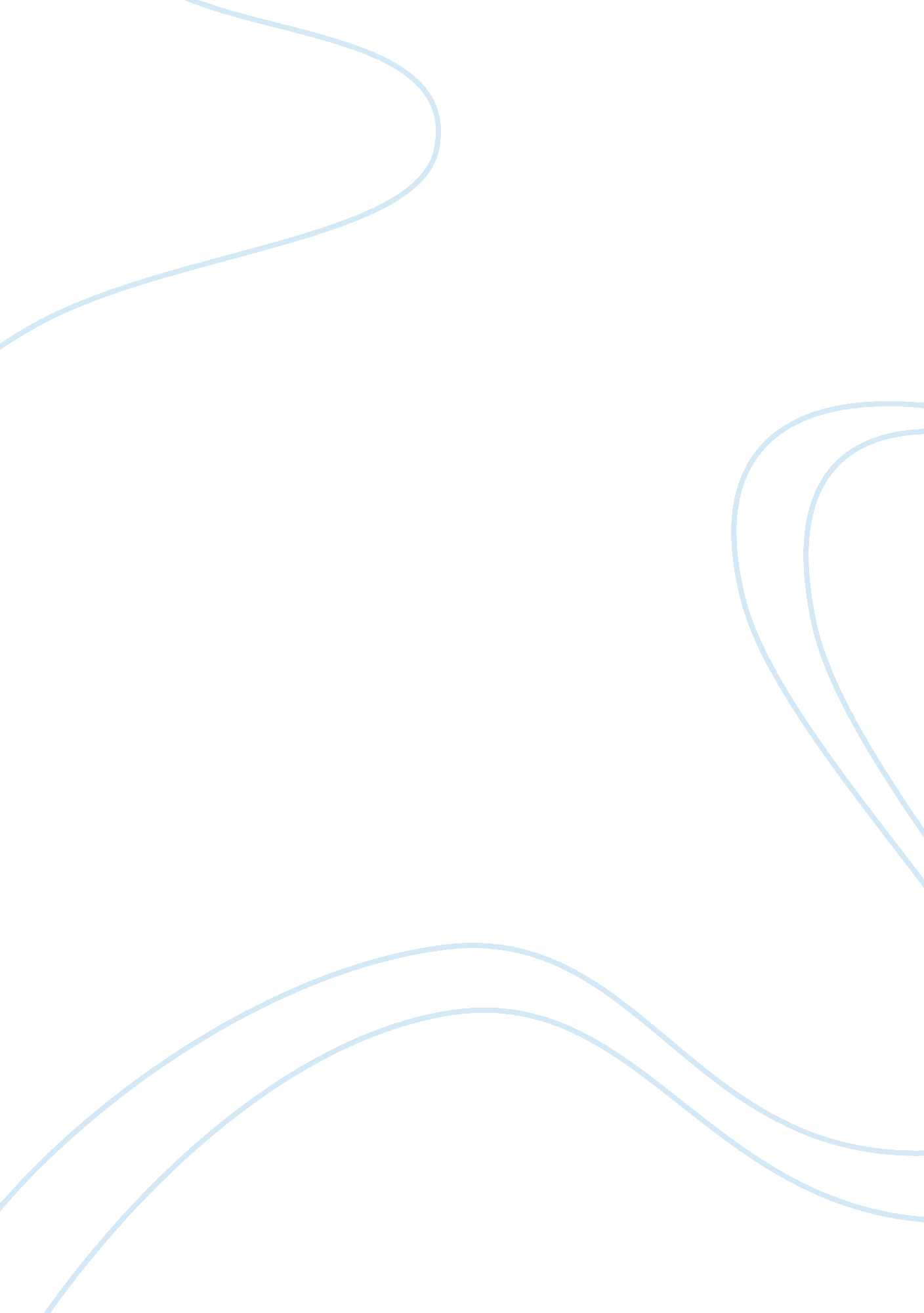 Paraphrase and summaryLinguistics, English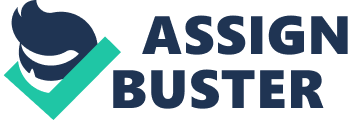 In these latter days it has become unpopular to speak such a way to be understandable, to make what you’re saying clear and to show people that you understand what you want to bring them through your speech. It looks like you’re not exactly confident in what you know or what you want to say. Every certain phrase turns into the question “ you know?” even though it wasn’t supposed to be a questionable one. 
When you make a statement it means that you’re sure in its truth and you show your assurance in your way of pronouncing it. This kind of narration has become a contrary to the one that is trendy nowadays, which is spoken in the intonation that distorts the essence of what a speaker is talking about. That fact that I’ve noticed this phenomenon doesn’t make me unfashionable, I’ve just witnessed this on a street and I want you to understand and feel the same lack of assurance, which I felt. 
Where is our conviction now? Where are those feet we used to confidently stand on and move? Where has this all disappeared to? Does it mean that we already have nothing to say to each other? Probably the point is that people’s feelings have become uncertain and maybe even contradictory or indistinct, so they don’t know what exactly they want to express. 
It means that the problem of slurred speech is just a convenient way of hiding that fact that our thoughts don’t have a clear direction and we have a vague idea of what we are going to say. The matter is that we don’t even know when exactly it started. 
People should speak such a way that their speech could show their confidence in what they’re saying. Because especially nowadays it is very important not to ask whether you are authorized to say something, but to assert that what you’re saying is truth. 